OFK-Galovany-prvý majstrovský futbalový zápas –malý futbal-žiaci       VAVRIŠOVO     :      GALOVANY              1                  :            0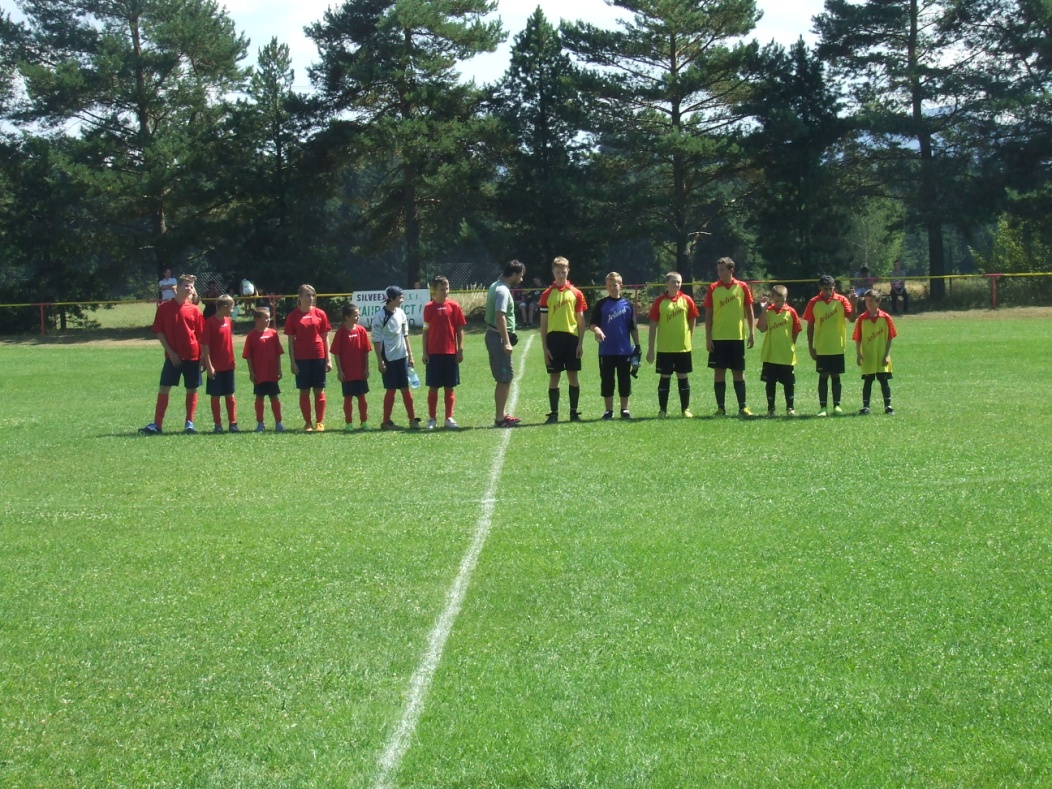 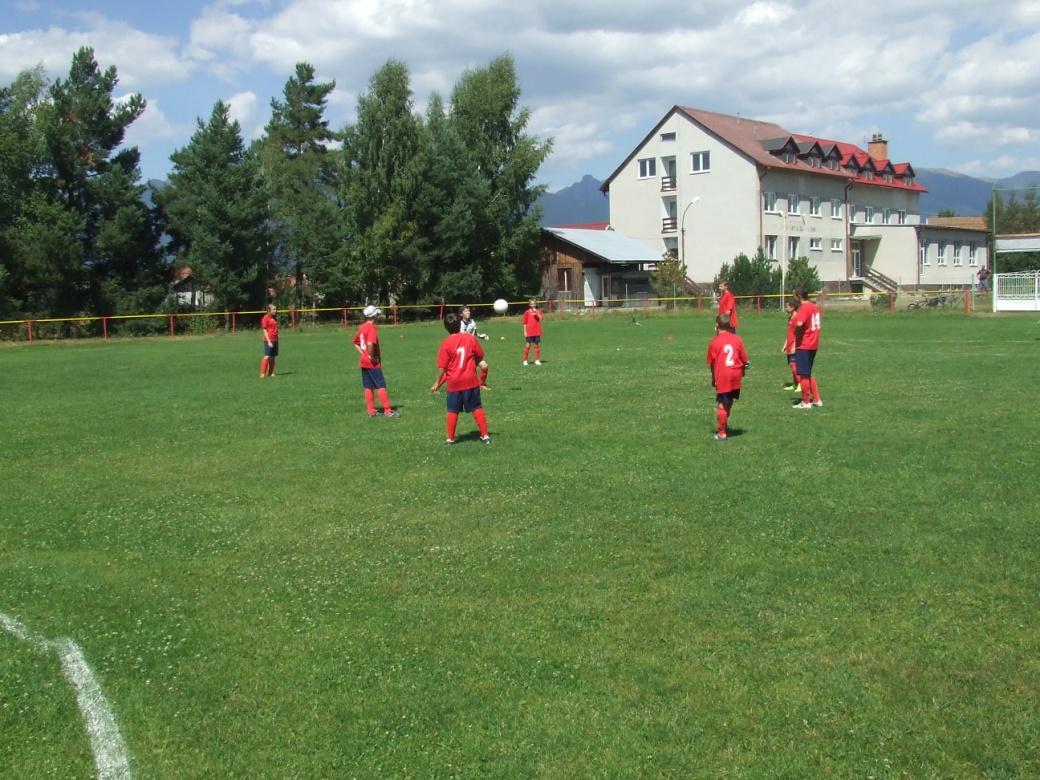 Pozývame Vás všetkých na ďaľšie MFS dňa 1.9.2013 (nedeľa) o 13,00 hod.nadomácom ihrisku ,kde súperom bude OŠK-Svätý Kríž.Tešíme sa na Vašu účasť.